Publicado en Barcelona el 19/03/2018 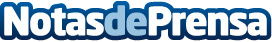 Llega a España la primera App de Realidad Aumentada para tarjetas de visitaSmartech Group, empresa líder en el desarrollo de apps móviles con Realidad Aumentada en España, lanza al mercado la APP " B-Card ". Gracias a B-Card, es posible convertir cualquier tarjeta de visita en una experiencia única para contactos. Con solo enfocar con la cámara de un smartphone una de las tarjeta de visita, los clientes podrán ver nuevos contenidos vídeo o 3D. De esta forma acceden a contenidos multimedia como vídeos, links a páginas profesionales y de la empresa o a las redes sociales
Datos de contacto:Gaetano SerranoCEONota de prensa publicada en: https://www.notasdeprensa.es/llega-a-espana-la-primera-app-de-realidad Categorias: Nacional Telecomunicaciones Comunicación Marketing Emprendedores E-Commerce Recursos humanos Dispositivos móviles http://www.notasdeprensa.es